Муниципальное автономное общеобразовательное учреждение «Прииртышская средняя общеобразовательная школа»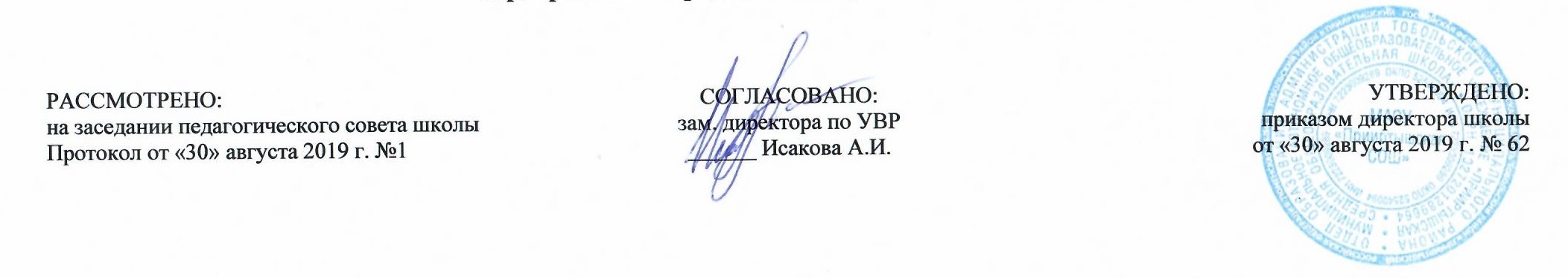 РАБОЧАЯ ПРОГРАММАПо  подготовки к ГИА (ОГЭ) по Историидля  9  классана 2019-2020 учебный годПланирование составлено в соответствии 	ФГОС ООО	Составитель программы: Петрович П.В., учитель истории и обществознанияп.Прииртышский2019 годПланируемые результаты освоения элективного курса «Подготовка к ГИА (ОГЭ) по Истории»работать с хронологией (соотносить даты событий отечественной и всеобщей истории с веком; определять последовательность и длительность важнейших событий отечественной и всеобщей истории); работать с историческим источником (отвечать на вопросы и решать поставленные учебные задачи, опираясь на текст исторического документа; использовать факты, содержащиеся в источниках, в рассказе об	исторических      событиях;   сравнивать   свидетельства   разных источников);работать с исторической картой (показывать на картах России и мира территории расселения народов, границы государств, города, места значительных исторических событий); описывать исторические события и памятники культуры (рассказывать о важнейших исторических событиях и их участниках, показывая знание необходимых фактов, дат, терминов; давать описание исторических событий и памятников культуры на основе текста и иллюстративного материала учебника, фрагментов исторических источников; использовать приобретенные знания при написании творческих работ, отчетов об экскурсиях, рефератов, сочинений); анализировать, объяснять, оценивать исторические факты и явления (соотносить общие исторические процессы и отдельные факты; выявлять существенные черты исторических процессов, явлений и событий; группировать исторические явления и события по заданному признаку; объяснять смысл основных исторических понятий и терминов, выявлять общность и различия сравниваемых исторических событий и явлений; определять на основе учебного материала причины и следствия важнейших исторических событий); объяснять свое отношение к наиболее значительным событиям и личностям истории России и всеобщей истории, достижениямотечественной и мировой культуры; понимать особенности современной жизни, сравнивая события и явления прошлого и настоящего; анализировать причины текущих событий в России и мире; высказывать свое отношение к современным событиям и явлениям, опираясь на представления об историческом опыте человечества; использовать знания об историческом пути и традициях народов России и мира в общении с людьми другой культуры, национальной и религиозной принадлежности. Содержание элективного курса «Подготовки к ГИА (ОГЭ) по Истории»Раздел 1-         Знакомства с кодификатором ОГЭ по истории 2020 годаКодификатор проверяемых требований к результатам освоения основной образовательной программы основного общего образования и элементов содержания для проведения основного государственного экзамена по истории (далее – кодификатор) является одним из документов, определяющих структуру и содержание контрольных измерительных материалов (далее – КИМ).Народы и государства на территории нашей страны в древностиЗаселение территории нашей страны. Народы, проживавшие на территории России до середины I тысячелетия до н.э. Города-государстваСеверного Причерноморья. Скифское царство. Тюркский каганат. Хазарский каганат. Волжская Булгария. Восточные славяне:расселение,соседи,занятия, общественный строй. Кочевые народы Степи. Язычество.Распространение христианства, ислама, иудаизма.Русь в IX - начале XII в.Соседская община. Город. Новгород и Киев - центры древнерусской государственности. Образование Древнерусского государства. Рюриковичи.Князь и дружина. ВладимирI.Крещение Руси.Ярослав Мудрый. «РусскаяПравда». Категории населения.Княжеские усобицы. Владимир Мономах. Международные связи Древней Руси.Русские земли и княжества в XII - середине XV в.Политическая раздробленность Руси. Владимиро-Суздальскоекняжество. Галицко-Волынское княжество. Новгородская боярская республика. Удельные князья. Бояре. Свободное и зависимое население.Борьба против внешней агрессии в XIII в. Монгольское завоевание. ЗолотаяОрда. Экспансия с Запада.Александр Невский.Русь и Орда.Русь и Великоекняжество Литовское. Восстановление хозяйства. Формы землевладения. Начало объединения русских земель. Иван Калита. Куликовская битва. Дмитрий Донской. Роль церкви в общественной жизни Руси. Сергий Радонежский.Российское государство во второй половине XV - XVII в.Борьба против Орды. Свержение золотоордынского ига. Иван III. Завершение объединения русских земель вокруг Москвы. Становление органов власти Российского государства. Судебник 1497 г. Местничество.Иван IV Грозный. Установление царской власти. Реформы середины XVI в. Земские соборы. Расширение Русского государства (присоединение Казанского и Астраханского ханств, Западной Сибири). Казачество.Ливонская война. Опричнина. Прекращение династии Рюриковичей. Смута вначалеXVII вв. Самозванцы. Борьба против внешней экспансии. К.Минин. Д.Пожарский. Россия при первых Романовых. Соборное уложение 1649 г. Юридическое оформление крепостного права. Новые явления в экономике.Мануфактуры.   Развитие   торговых   связей.   Отмена   местничества.Церковный раскол. Никон и Аввакум. Социальные движения второй половины XVII в. Степан Разин. Внешняя политика России в XVIIв. Вхождение в состав России Левобережной Украины. Завершениеприсоединения Сибири.Раздел 2Культура народов нашей страны с древнейших времен до концаXVII в.Формирование древнерусской культуры. Фольклор. Религиозно-культурное влияние Византии. Письменность. Живопись и зодчество.Культурный подъем в XII – начале XIII в. Своеобразие культурных традицийв русских землях и княжествах. Монгольское завоевание и русская культура.Формирование культуры Российского государства. Московский Кремль. Андрей Рублев. Литература. Книгопечатание. Иван Федоров. Обмирщениекультуры в XVII в. Быт и нравы допетровской Руси.Россия в XVIII – середине XIX вв.Преобразования первой четверти XVIII в. Петр I. Строительствомануфактур. Создание регулярной армии и флота.Северная война.Образование Российской империи. Абсолютизм. Табель о рангах. Подчинение церкви государству. Крепостнический характер экономики и зарождениебуржуазных отношений. Дворцовые перевороты. Фаворитизм. Расширение прав и привилегий дворянства. Просвещенный абсолютизм Екатерины II. Оформление сословного строя. Социальные движения. Е.И. Пугачев. Россия в войнах второй половины XVIII в. А.В. Суворов. Н.П. Румянцев. Ф.Ф. Ушаков. Присоединение новых территорий. Внутренняя политика в первой половине XIX в. М.М. Сперанский. Отечественная война 1812 г. Россия иобразование Священного Союза. Движение декабристов.Общественнаямысль во второй четверти XIX в. Официальная государственная идеология. Западники и славянофилы. Утопический социализм. Начало промышленного переворота. Присоединение Кавказа. Крымская война.Россия во второй половине XIX – начале ХХ вв.Реформы 1860 - 1870-х гг. и процесс модернизации в России. Александр II. Отмена крепостного права. Земство. Завершение промышленного переворота. Формирование классов индустриального общества. Попыткиконтрреформ 1880-х гг. Общественные движения второй половиныXIXв.Национальная политика и национальные движения. Русско-турецкая война 1877-1878 гг. Россия в военно-политических блоках. Государственныйкапитализм. Формирование монополий. Иностранный капитал в России.С.Ю. Витте.Обострение социальных противоречий в условияхмодернизации. Русско-японская война. Революция 1905-1907 гг. Манифест 17 октября. Государственная Дума. Политические течения и партии. П.А. Столыпин. Аграрная реформа. Промышленный подъем. Россия в Первой мировой войне. Назревание революционного кризиса. Революция в России в 1917 г. Падение монархии. Временное правительство и Советы.Российская культура в XVIII – начале ХХ вв.Светский характер культуры. Взаимосвязь и взаимовлияние российской и мировой культуры. Наука и образование. Литература и искусство.Демократические тенденции в культурной жизни на рубеже XIX-XX вв.Раздел 3 Советская Россия – СССР в 1917-1991 гг.Провозглашение  советской  власти  в  октябре  1917  г.  В.И.  Ленин.Учредительное собрание. Распад Российской империи. Выход России из Первой мировой войны. Гражданская война. Иностранная интервенция.Белое движение. Политика большевиков и установление однопартийной диктатуры. «Военный коммунизм». Кризис 1920-1921 гг. НЭП. ОбразованиеСССР. Поиск путей построения социализма. Советская модельмодернизации. Индустриализация.Коллективизация сельского хозяйства.Коренные изменения в духовной жизни. Формирование централизованной (командной) экономики. Власть партийно-государственного аппарата. И.В. Сталин. Массовые репрессии. Конституция1936г. СССР в системе международных отношений в 1920-х – 1930-х гг.СССР  во  Второй  мировой  войне.  Великая  Отечественная  война1941-1945 гг.СССР во Второй мировой войне. Великая Отечественная война 1941-1945 гг. Этапы и крупнейшие сражения войны. Московское сражение. Сталинградская битва. Битва на Курской дуге. Коренной перелом в ходе в войны. Вклад СССР в освобождение Европы. Г.К. Жуков. Советский тыл в годы войны. Геноцид на оккупированной территории. Партизанское движение. СССР в антигитлеровской коалиции. Итоги Великой Отечественной войны. Послевоенное восстановление хозяйства. Идеологические кампании конца 40-х – начала 50-х гг. «Оттепель». XX съезд КПСС. Н.С. Хрущев. Реформы второй половины 1950 - начала 1960-х гг.Замедление  темпов  экономического  развития.  «Застой».Л.И.Брежнев.Кризис  советской  системы.  Внешняя  политика  СССР  в  1945  -  1980-е  гг.Холодная война. Достижение военно-стратегического паритета. Разрядка.Афганская война. Перестройка. М.С.Горбачев. Противоречия и неудачи стратегии «ускорения». Обострение межнациональных противоречий.Демократизация политической жизни. Августовские события 1991 г. РаспадСССР. Образование СНГ.Культура советского обществаУтверждение марксистско-ленинской идеологии. Ликвидациянеграмотности. Социалистический реализм в литературе и искусстве.Советская	интеллигенция.   Оппозиционные   настроения   в   обществе.Достижения советского образования, науки и техники.Современная РоссияОбразование Российской Федерации как суверенного государства. Б.Н. Ельцин. Переход к рыночной экономике. События октября1993г. Принятие Конституции Российской Федерации.Российское общество в условияхреформ. В.В.Путин. Курс на укрепление государственности, экономический подъем и социальную стабильность. Культурная жизнь современной России. Россия в мировом сообществе. Тематическое планированиеРАССМОТРЕНО: на заседании педагогического совета школы Протокол от «30» августа . №1СОГЛАСОВАНО:зам. директора по УВР______ Исакова А.И.УТВЕРЖДЕНО: приказом директора школы от «30» августа . № 62№п/пРазделы темыКоличество часовРаздел 1. Знакомства с кодификатором ОГЭ по истории 2020 года.Народы и государства на территории нашей страны в древности (2часа)Древняя Русь в IX – начале XII в.: возникновение государства,    древнерусские    князья    и    их деятельность.Русские земли и княжества в XII – середине XV в.(2часа)6Раздел 2. Культура народов нашей страны с древнейших времен до конца XVII в.Российская культура в XVIII – начале ХХ вв.(2часа)Россия во второй половине XIX – начале ХХ вв.(2часа)52.Раздел 3.   Советская Россия – СССР в 1917-1991 гг.СССР  во  Второй  мировой  войне.  Великая  Отечественная  война 1941-1945 гг.Современная Россия.(2часа)33Итоговое обобщениеРабота с частью «С» ОГЭ по историиРабота над ошибками(2часа)3Итого за 1 четверть4Итого за 2 четверть4Итого за 3 четверть6Итого за 4 четверть3Итого за год17